Где встречается вода в природе.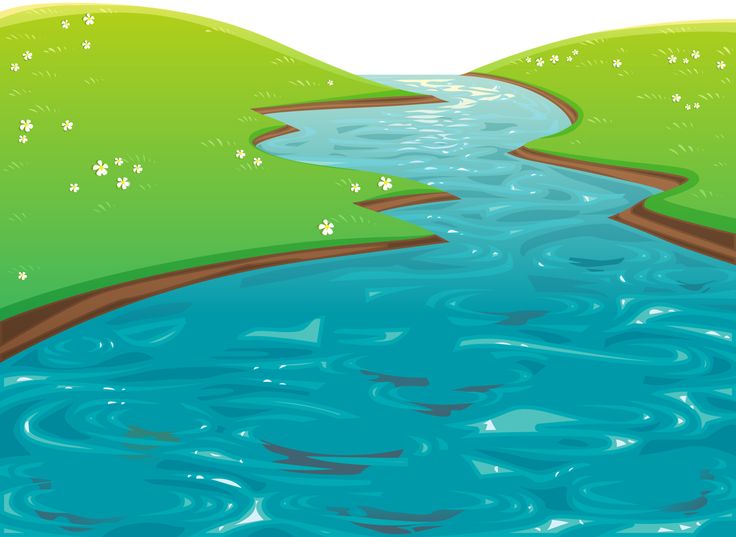 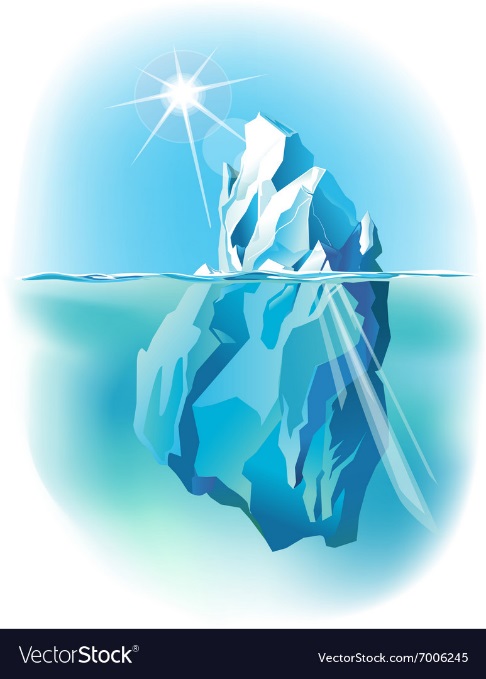 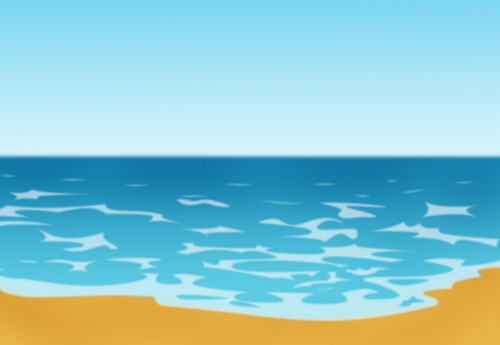 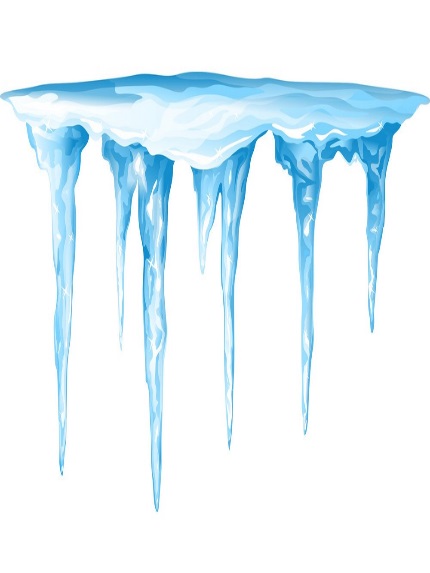 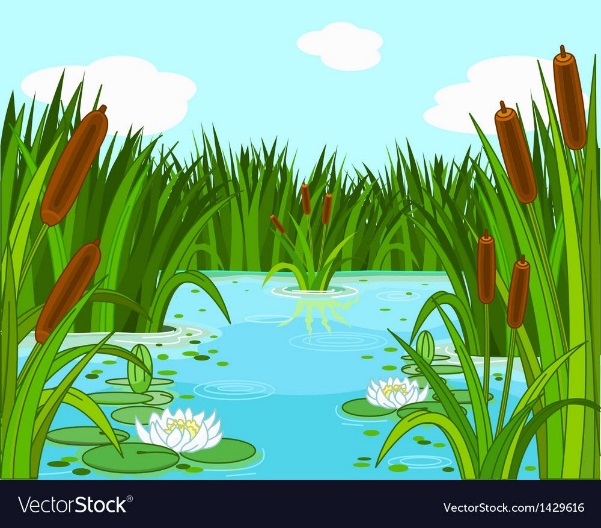 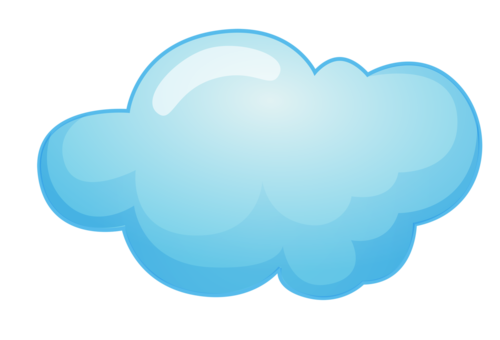 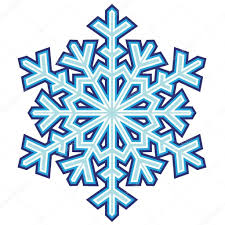 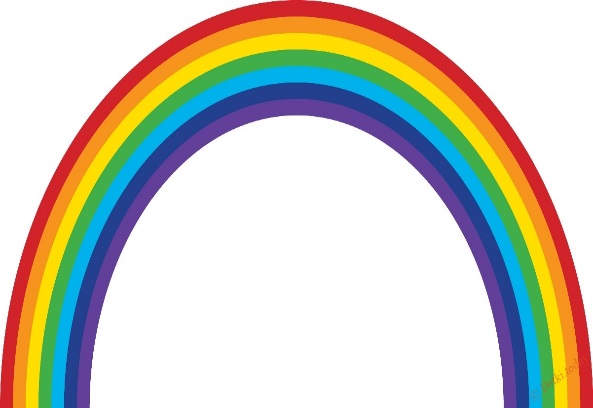 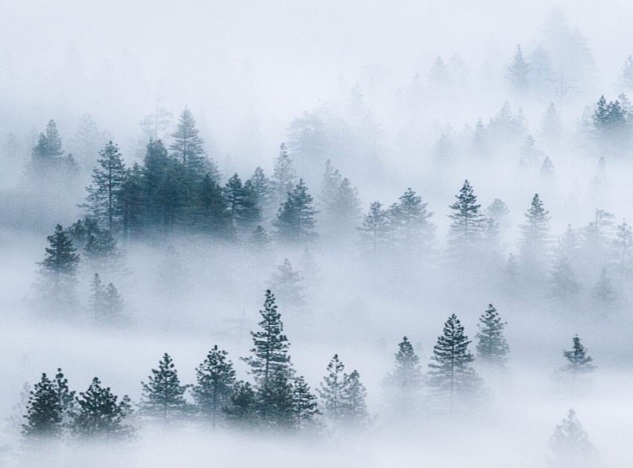 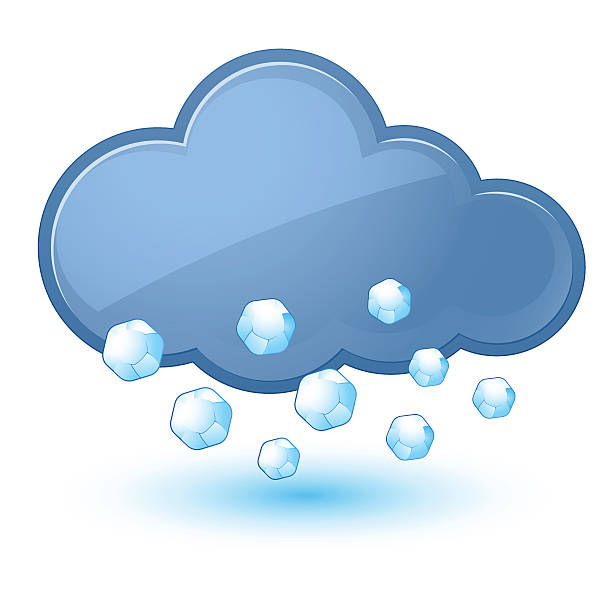 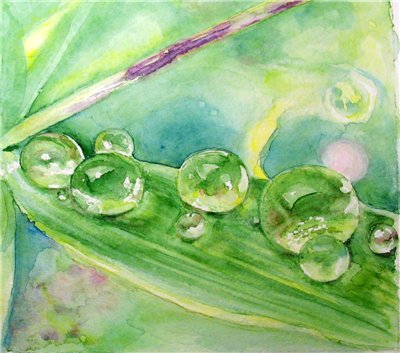 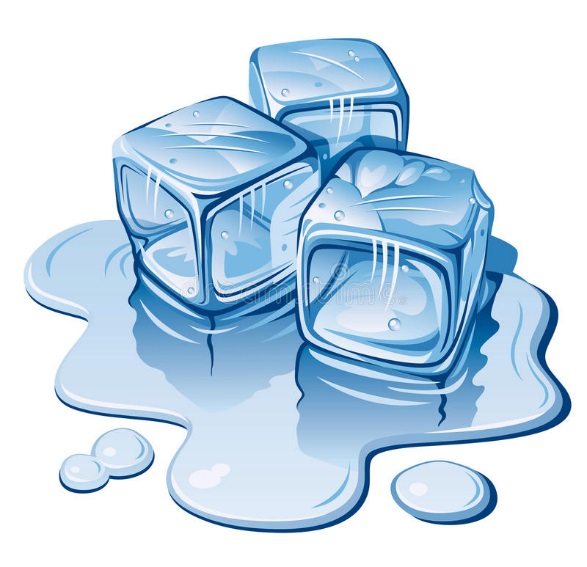 